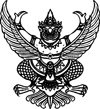 ประกาศมหาวิทยาลัยราชภัฏเชียงใหม่เรื่อง สอบราคาจ้างปรับปรุงห้องน้ำชาย และห้องน้ำหญิง โรงเรียนสาธิตมหาวิทยาลัยราชภัฏเชียงใหม่ -----------------------------		มหาวิทยาลัยราชภัฏเชียงใหม่ มีความประสงค์จะสอบราคาจ้างปรับปรุง ห้องน้ำชายและห้องน้ำหญิง โรงเรียนสาธิตมหาวิทยาลัยราชภัฏเชียงใหม่ อำเภอเมือง จังหวัดเชียงใหม่ ราคากลางของงานก่อสร้างในการสอบราคาครั้งนี้ เป็นเงินทั้งสิ้น ๕๙๕,๓๐๐.๐๐ บาท (ห้าแสนเก้าหมื่นห้าพันสามร้อยบาทถ้วน)		ผู้มีสิทธิเสนอราคาจะต้องมีคุณสมบัติ ดังต่อไปนี้เป็นบุคคลธรรมดาหรือเป็นนิติบุคคลผู้มีอาชีพรับจ้างงานที่สอบราคาจ้างดังกล่าว ผู้เสนอราคาและหรือผู้ที่จะเข้าเป็นคู่สัญญาต้องไม่อยู่ในฐานะเป็นผู้ไม่แสดงบัญชีรายรับ รายจ่ายหรือแสดงบัญชีรายรับรายจ่ายไม่ถูกต้องครบถ้วนในสาระสำคัญผู้เสนอราคาที่จะเข้าเป็นคู่สัญญากับมหาวิทยาลัยต้องลงทะเบียนในระบบอิเล็กทรอนิกส์ของกรมบัญชีกลางที่เว็บไซด์ศูนย์ข้อมูลจัดซื้อจัดจ้างภาครัฐผู้เสนอราคาที่ชนะการสอบราคาจ้างฯ ซึ่งได้เป็นคู่สัญญากับมหาวิทยาลัยจะต้องรับจ่ายเงินผ่านบัญชีเงินฝากกระแสรายวัน เว้นแต่การรับจ่ายเงินแต่ละครั้ง ซึ่งมีมูลค่าไม่เกินสามหมื่นบาท คู่สัญญาอาจรับจ่ายเป็นเงินสดก็ได้ไม่เป็นผู้ที่ถูกระบุชื่อไว้ในบัญชีรายชื่อผู้ทิ้งงานของทางราชการและได้แจ้งเวียนชื่อแล้วไม่เป็นผู้ได้รับเอกสิทธิ์หรือความคุ้มกัน ซึ่งอาจปฏิเสธไม่ยอมขึ้นศาลไทย เว้นแต่รัฐบาลของผู้เสนอราคาได้มีคำสั่งให้สละสิทธิ์ความคุ้มกันเช่นว่านั้นไม่เป็นผู้มีผลประโยชน์ร่วมกันกับผู้เสนอราคารายอื่นที่เข้าเสนอราคาให้แก่มหาวิทยาลัย    ราชภัฏเชียงใหม่ ณ วันประกาศสอบราคาหรือไม่เป็นผู้กระทำการอันเป็นการขัดขวางการแข่งขันราคาอย่างเป็นธรรมในการสอบราคาจ้างครั้งนี้กำหนดดูสถานที่ก่อสร้างในวันที่ ๑๗ พฤศจิกายน ๒๕๕๘ ตั้งแต่เวลา ๑๐.๐๐ น. ถึงเวลา  ๑๐.๓๐ น. ทั้งนี้ให้ผู้ประสงค์เสนอราคามาพบผู้นำชี้สถานที่ก่อสร้าง ณ  งานพัสดุ กองคลัง สำนักงานอธิการบดี อาคาร ๕ ชั้น ๑ มหาวิทยาลัยราชภัฏเชียงใหม่ อำเภอเมือง จังหวัดเชียงใหม่  ตั้งแต่เวลา ๑๐.๐๐ น. เป็นต้นไปกำหนดยื่นซองสอบราคาในวันที่ ๙ – ๑๙ พฤศจิกายน ๒๕๕๘ ตั้งแต่เวลา ๐๘.๓๐ น.  ถึงเวลา ๑๖.๓๐ น. ณ งานพัสดุ กองคลัง สำนักงานอธิการบดี อาคาร ๕ ชั้น ๑ มหาวิทยาลัยราชภัฏเชียงใหม่ อำเภอเมือง จังหวัดเชียงใหม่ และกำหนดเปิดซองใบเสนอราคาในวันที่ ๒๐ พฤศจิกายน ๒๕๕๘ ตั้งแต่เวลา ๑๐.๐๐ น. เป็นต้นไป๒ –                 	ผู้สนใจติดต่อขอซื้อเอกสารสอบราคาจ้าง ในราคาชุดละ ๑๐๐ บาท (หนึ่งร้อยบาทถ้วน) และยื่นซองสอบราคาได้ที่ งานพัสดุ กองคลัง สำนักงานอธิการบดี อาคาร ๕ ชั้น ๑ มหาวิทยาลัยราชภัฏเชียงใหม่  อำเภอเมือง จังหวัดเชียงใหม่ ในวันที่  ๙ – ๑๙ พฤศจิกายน ๒๕๕๘ ตั้งแต่เวลา ๐๘.๓๐ น. ถึงเวลา ๑๖.๓๐ น. ดูรายละเอียดได้ที่เว็บไซต์ www.cmru.ac.th, www.gprocurement.go.th หรือสอบถามทางโทรศัพท์หมายเลข ๐๕๓ – ๘๘๕๓๖๙ ในวันและเวลาราชการ		ประกาศ  ณ  วันที่   ๙   พฤศจิกายน พ.ศ. ๒๕๕๘      (อาจารย์ถนัด  บุญชัย)   รองอธิการบดี ปฏิบัติราชการแทน		อธิการบดีมหาวิทยาลัยราชภัฏเชียงใหม่